Lord Fairfax Community College & West Virginia University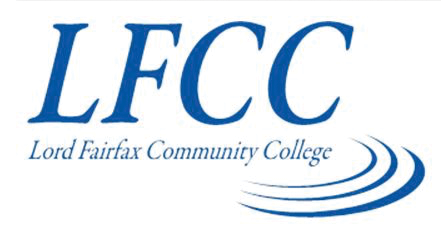 Associate of Arts and Sciences in Business Administration leading to Bachelor of Science in Agribusiness Management (WVU- BS)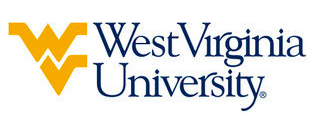 Suggested Plan of Study For this agreement, the following course substitutions are being allowed:CS 1BE – AGEE 110ECON 201 – ARE 150ACCT 201 – ARE 110ACC 212 (WVU’s ACCT 202) and MTH 271 (WVU’s MATH 150) have been approved to be utilized as Restricted Electives.**ARE 491’s summer internship is one of three options available to complete the Agribusiness Management Capstone requirement. Although it is the most commonly pursued option, students may forgo this summer session and complete the requirement via study abroad or thesis composition. Students are encouraged to work with their advisor to select the option that best suits their academic needs and interests. The WVU General Education Foundations curriculum (GEF) includes eight areas (F1-F8). F1 (Composition and Rhetoric), F2 (Science & Technology), and F3 (Mathematics & Quantitative Skills) are specified above. These 3 Areas will be fulfilled by General Education requirements at Lord Fairfax. Students must also complete 3 credit hours from each of the GEF Areas 4 through 7, and are encouraged to study the provided GEF chart to select electives that satisfy these requirements. By using the suggested plan of study above, students are able to fulfill this requirement prior to graduation from Lord Fairfax. Any GEF Areas not completed at LFCC will need to be fulfilled by utilizing ELECTIVE credit at WVU to do so. Students who have questions about GEF requirements or any other issue relating to academics at West Virginia University should contact the Office of Undergraduate Education at WVU.     The above transfer articulation of credit between West Virginia University and Lord Fairfax Community College, is approved by the Dean, or the Dean’s designee, and effective the date of the signature.  ____________________________________      	     ____________________________________          	_______________	       Print Name	 		           Signature		  	        DateJ. Todd Petty Ph.D. Associate Dean for WVU’s Davis College of Agriculture and Natural ResourcesLord Fairfax CCHoursWVU EquivalentsHoursYear One, 1st Semester	BUS 1003BUSA 1013ENG 1113ENGL 1013HIS Elective3HIS Elective3ITE 1153CS 1TC3SDV 1001ORIN 1TC1MTH 1613MATH 1293TOTAL1616Year One, 2nd SemesterENG 1123ENG 1023MTH 2613MATH 1503PED/ HLT Elective1PED/ HLT Elective1PHI 2203PHIL 1203CST 1003CS 1013TOTAL1313Year Two, 1st SemesterACC 2113CSAD 2703ECO 2013ECON 2023BUS 2413BUSA 2TC3MTH 2453STAT 1113Science w/ Lab4Science w/ Lab4TOTAL1616Year Two, 2nd SemesterEco 2013ECON 2013ACC 2123ACCT 2023Business Elective3STAT 2113Eng Lit Elective3Eng Lit Elective3Science w/ Lab4Science w/ Lab4TOTAL1616WEST VIRGINIA UNIVERSITYWEST VIRGINIA UNIVERSITYWEST VIRGINIA UNIVERSITYWEST VIRGINIA UNIVERSITYYear Three, 1st Semester	Year Three, 2nd SemesterARE 1503ARE 4943ARE 1103ARE 4313ARE 2043ARE 4623ECON 2021ARE 4823RESTRICTED ELECTIVE3RESTRICTED ELECTIVE3TOTAL13TOTAL15Summer SessionSummer SessionARE 491*3Year Four, 1st SemesterYear Four, 2nd SemesterARE 4213ARE 4843RESTRICTED ELECTIVE3RESTRICTED ELECTIVE3RESTRICTED ELECTIVE3RESTRICTED ELECTIVE3ELECTIVE3RESTRICTED ELECTIVE3ELECTIVE3ELECTIVE2TOTAL15TOTAL14